č.: 012019OBJEDNÁVKADODAVATELDopravní podnik měst Mostu a Litvínova a.s.Budovatelů 1395/23 434 01 Most IČO:62242504 DIČ:CZ62242504ODBĚRATELLDT Dráček z.s.Liberecká 2184/1 415 01 Teplice IČO:04771753Objednáváme u Vás stravu ve formě plné penze pro LDT Dráček v Hedčanech,v počtu 70 jednotek.Pro tuto stravu si zajistíme každodenní odvoz.Počet jednotek se může průběžně měnit, a to v závislosti na mimořádných odjezdů dětí z LDT či příjezdů návštěv. Tyto skutečnosti se budeme snažit oznámit hned jak to bude možné.TERMÍN LDT DRÁČKU 201910.8.2019-24.8.2019MÍSTO ODBĚRURS DP měst Mostu a Litvínova
Kožlany 291
334 41 KožlanyDěkuji Vám.V Teplicích dne: 04.03.2109ODBĚRATEL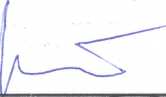 aA/l.'ÚL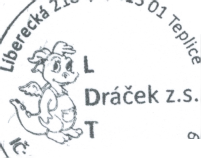 